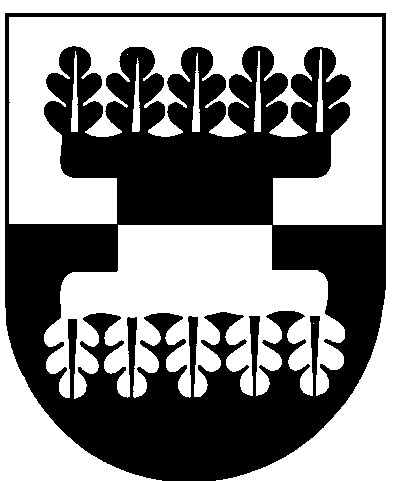 ŠILALĖS RAJONO SAVIVALDYBĖS ADMINISTRACIJOSDIREKTORIUSĮSAKYMASDĖL 11 (III gimnazijos) klaSės  MOKINIŲ IR MOKINIŲ, ugdomų pagal pAGRINDINIO ugdymo programą, UGDYMO PROCESO ORGANIZAVIMO ŠILALĖS RAJONO SAVIVALDYBĖS MOKYKLOSE 2021 m. gegužės  7 d. Nr. DĮV-537ŠilalėVadovaudamasis Lietuvos Respublikos vietos savivaldos įstatymo 29 straipsnio 8 dalies 2 punktu, Lietuvos Respublikos žmonių užkrečiamųjų ligų profilaktikos ir kontrolės įstatymo 21 straipsnio 5 dalimi, 25 straipsnio 3 dalimi, Lietuvos Respublikos Vyriausybės 2020 m. lapkričio 4 d. nutarimo Nr. 1226 „Dėl karantino Lietuvos Respublikos teritorijoje paskelbimo“ 2.2.9.2 papunkčiu, Lietuvos Respublikos sveikatos apsaugos ministro valstybės lygio ekstremaliosios situacijos valstybės operacijų vadovo 2021 m. gegužės 4 d. sprendimu Nr. V-1021 „Dėl pavedimo organizuoti, koordinuoti ir vykdyti savikontrolę greitaisiais antigeno testais ugdymo įstaigose“ ir atsižvelgdamas į Šilalės r. Laukuvos Norberto Vėliaus gimnazijos 2021 m. gegužės 3 d. raštą Nr. S-89-(1.11) „Dėl savanoriško profilaktinio tyrimo ir mokinių ugdymo organizavimo“, Šilalės r. Kaltinėnų Aleksandro Stulginskio gimnazijos 2021 m. gegužės 5 d. prašymą Nr. S-12-72-(1.9) „Dėl leidimo organizuoti ugdymą 5–8 ir 1–3 gimnazijos klasėse vykdant savikontrolę greitaisiais antigeno testais“, Šilalės r. Obelyno pagrindinės mokyklos 2021 m. gegužės 5 d. raštą Nr. V11-77 „Dėl leidimo ugdymo procesą organizuoti mišriu būdu“, Šilalės Simono Gaudėšiaus gimnazijos 2021 m. gegužės 5 d. prašymą Nr. SD-77 „Dėl leidimo organizuoti ugdymą I–III gimnazijos klasėse mišriu būdu“, Šilalės Dariaus ir Girėno progimnazijos 2021 m. gegužės 5 d. raštą Nr. Į1-158 (1.10) „Dėl leidimo dalyvauti mokyklos vykdomame mokinių savanoriškame tyrime savikontrolei skirtais greitaisiais antigeno testais ir  ugdymo procesą organizuoti mišriu būdu“, Šilalės suaugusiųjų mokyklos 2021 m. gegužės 5 d. raštą Nr. V11-76 (4.4) „Dėl ugdymo proceso organizavimo nuo 2021 m. gegužės 10 d.“, Šilalės r. Kvėdarnos Kazimiero Jauniaus gimnazijos 2021 m. gegužės 6 d. raštą Nr. D2-4.2-120 „Dėl pagrindinio ugdymo ir vidurinio ugdymo (III gimnazijos klasės) programos vykdymo mišriu būdu taikant savikontrolės tyrimą“, Šilalės r. Pajūrio Stanislovo Biržiškio gimnazijos 2021 m. gegužės 5 d. raštą Nr. SD2-108 „Dėl pagrindinio ir vidurinio ugdymo“:1. Nurodau Šilalės Dariaus ir Girėno progimnazijoje, Šilalės Simono Gaudėšiaus, Šilalės r. Kaltinėnų Aleksandro Stulginskio, Šilalės r. Kvėdarnos Kazimiero Jauniaus, Šilalės r. Laukuvos Norberto Vėliaus ir Šilalės r. Pajūrio Stanislovo Biržiškio gimnazijose, Šilalės suaugusiųjų mokykloje, Šilalės r. Obelyno pagrindinėje mokykloje (toliau – mokyklos):1.1. organizuoti, koordinuoti ir vykdyti 11 (III gimnazijos) klasės mokinių ir mokinių, ugdomų pagal pagrindinio ugdymo programą, savanorišką tyrimą savikontrolei skirtais greitaisiais SARS-CoV-2 antigeno testais, galimai COVID-19 ligai (koronaviruso infekcijai) nustatyti, kaip nustatyta Lietuvos Respublikos sveikatos apsaugos ministro 2021 m. balandžio 14 d. įsakyme Nr. V-802 „Dėl Profesionaliam naudojimui skirtų greitųjų SARS-CoV-2 antigeno testų vertinimo ir naudojimo savikontrolės tikslais tvarkos aprašo patvirtinimo“ (toliau – antigeno testas) (toliau – savikontrolės tyrimas): 1.2. organizuoti mokinių ugdymą nuo 2021 m. gegužės 10 d.:1.2.1. kai savikontrolės tyrime sutinka dalyvauti 60 proc. ir daugiau klasės mokinių, sutikusiems dalyvauti mokiniams – kontaktiniu arba mišriu būdu;1.2.2. nesutikusiems dalyvauti savikontrolės tyrime mokiniams arba kai savikontrolės tyrime sutinka dalyvauti mažiau kaip 60 proc. klasės mokinių  – nuotoliniu būdu.2.	Įpareigoju mokyklų direktorius:2.1.	užtikrinti, kad jaunesnių nei 16 metų mokinių atstovai pagal įstatymą arba 16 metų ir vyresni mokiniai pasirašytų sutikimus, kuriais būtų informuojami apie savikontrolės tyrimo tikslą, sąlygas, atlikimo tvarką bei asmens duomenų tvarkymą;2.2.	užtikrinti šio įsakymo ir Lietuvos Respublikos sveikatos apsaugos ministro – valstybės lygio ekstremaliosios situacijos valstybės operacijų vadovo 2021 m. gegužės  4 d. sprendime Nr. V-1021 ,,Dėl pavedimo organizuoti, koordinuoti ir vykdyti savikontrolę greitaisiais antigeno testais ugdymo įstaigose“ įtvirtintų įpareigojimų vykdymą;2.3. pateikti Šilalės rajono savivaldybės administracijai ir, esant poreikiui, Lietuvos Respublikos švietimo, mokslo ir sporto ministerijai informaciją apie savikontrolės tyrimo eigą ir (ar) rezultatus.3. S k i r i u VšĮ Šilalės pirminės sveikatos priežiūros centrą atsakinga asmens sveikatos priežiūros įstaiga, kuri prireikus instruktuotų ir teiktų konsultacijas dėl antigeno testų atlikimo. 4.  P a v e d u: 4.1. Šilalės rajono savivaldybės visuomenės sveikatos biurui padėti mokykloms organizuoti, koordinuoti ir vykdyti savikontrolę greitaisiais antigeno testais;4.2. Šilalės rajono savivaldybės administracijos Veiklos administravimo skyriui užtikrinti mokyklų aprūpinimą antigeno testais iš Nacionalinės visuomenės sveikatos priežiūros laboratorijos  ir jiems atlikti reikalingomis priemonėmis pagal mokyklų direktorių pateiktą poreikį.5. Į p a r e i g o j u Dalę Briedienę, Šilalės rajono savivaldybės gydytoją, organizuoti  mokyklose infekuotų medicininių atliekų išvežimą.6. Nurodau su įsakymo įgyvendinimu susijusiems asmenims vadovautis valstybės lygio ekstremaliosios situacijos valstybės operacijų vadovo 2021 m. gegužės  4 d. sprendimo Nr. V-1021 ,,Dėl pavedimo organizuoti, koordinuoti ir vykdyti savikontrolę greitaisiais antigeno testais ugdymo įstaigose“ reikalavimais pagal atliekamas funkcijas.7. N u s t a t a u, kad šis įsakymas įsigalioja 2021 m. gegužės 10 d.8. Nurodau šį įsakymą paskelbti Šilalės rajono savivaldybės interneto svetainėje www.silale.lt ir Teisės aktų registre.Šis įsakymas gali būti skundžiamas Lietuvos Respublikos administracinių bylų teisenos įstatymo nustatyta tvarka per vieną mėnesį nuo šio įsakymo paskelbimo dienos Regionų apygardos administracinio teismo Klaipėdos rūmams (Galinio Pylimo g. 9, 91230 Klaipėda) arba Lietuvos administracinės ginčų komisijos Klaipėdos apygardos skyriui (H. Manto g. 37, 92236 Klaipėda).Administracijos direktorius                                                                        Valdemaras Jasevičius